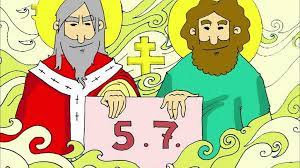 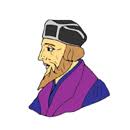 Program aktivit na 27. týden        Pondělí   3.7.2023		       svátek má Radomír, Radomíra 		             Dopolední aktivity	Sladké pečeníOdpolední aktivityVycházky do přírody (dle počasí)Úterý      4.7.2023		                svátek má Prokop                    Dopolední aktivity			Skupinové cvičení, čtení		Odpolední aktivity			Vycházky do přírody (dle počasí)Středa    5.7.2023		       Den věrozvěstů Cyrila a Metoděje			Dopolední aktivityIndividuální aktivityOdpolední aktivityIndividuální RHB   	Čtvrtek   6.7.2023                  Den upálení mistra Jana HusaDopolední aktivityIndividuální aktivityOdpolední aktivityIndividuální RHBPátek      7.7.2023        	        		                 svátek má BohuslavDopolední aktivity	Skupinové cvičení, čteníOdpolední aktivityVycházky do přírody (dle počasí)